Verduras con arroz oriental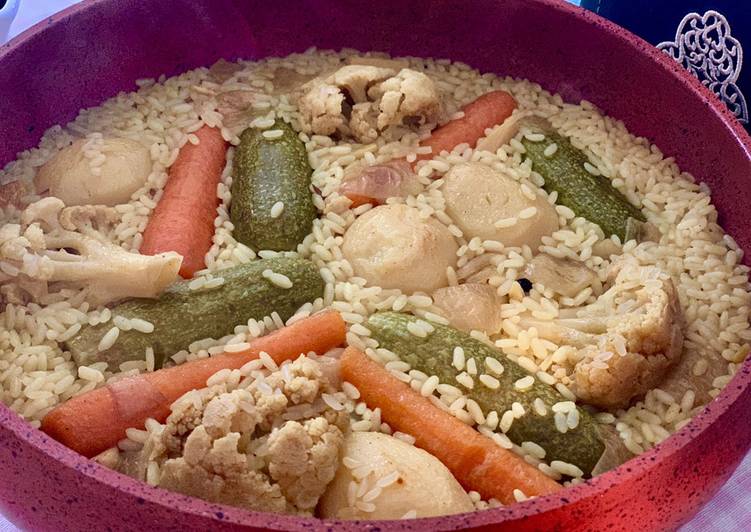 Ingredientes4 raciones4 patatas pequeñas4 zanahorias4 calabacín4 trozos coliflor1 cebolla en trozos3 dientes ajo enteros1 cuchara bien colmada de biryani masala1 cucharita cúrcuma2 cm raíz de jengibre fresco cortado en tirasZumo de 1/2 limónPuñados Arroz (basmati o arroz de grano largo)Agua la que admitan las verduras y el arrozSal100 gr mantequillaPasos60 minutosComo siempre todo limpio listo y a mano, calentamos el aceite y la mantequilla y añadimos la cebolla y los ajos y removemos unos 3 minutos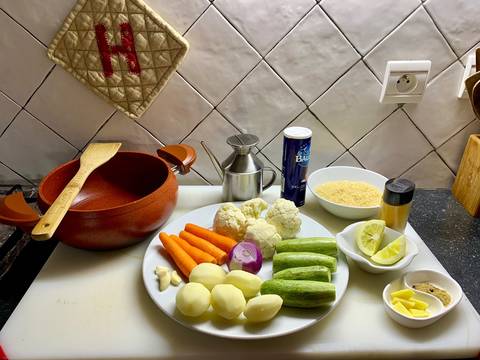 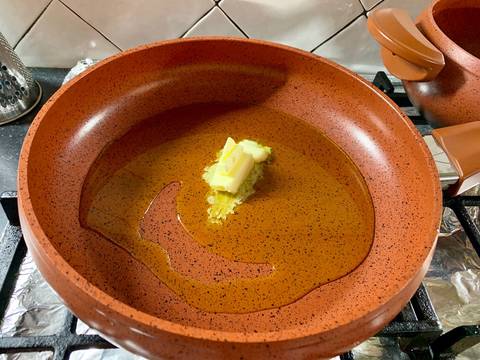 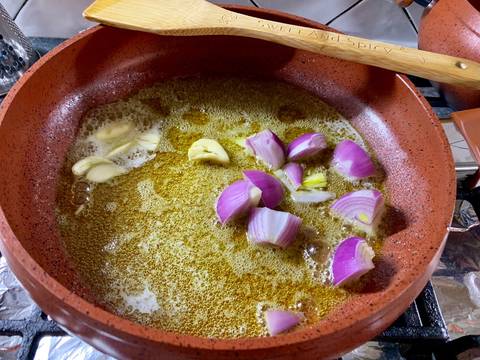 Primero ponemos a hervir la coliflor en agua una cuchara de leche y sal, a continuación añadimos la zanahoria y la patatas removemos unos 3 minutos más y añadimos la sal el biryani masala (podéis encontrar esta mágica mezcla en las tiendas indues o chinos) la cúrcuma el jengibre y el zumo de limón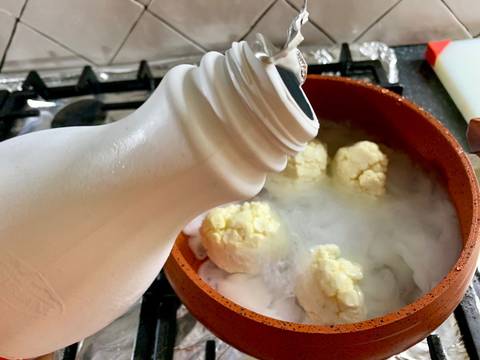 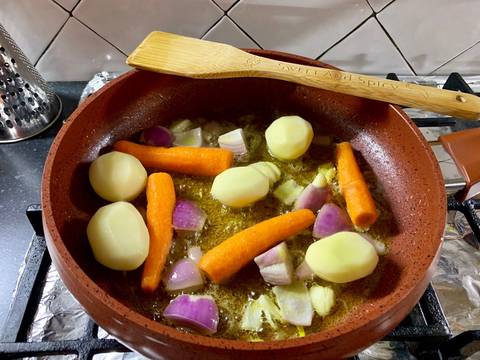 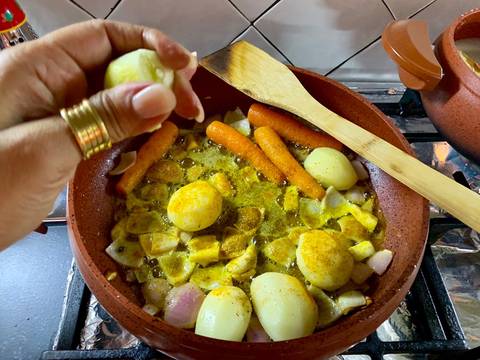 Añadimos el agua hasta cubrir las verduras, removemos y añadimos el calabacín y la coliflor hervida y dejamos sin tapar hasta que rompa a hervir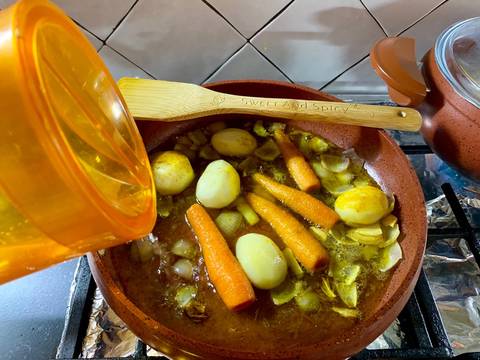 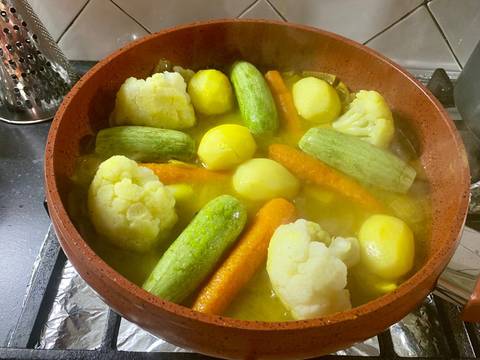 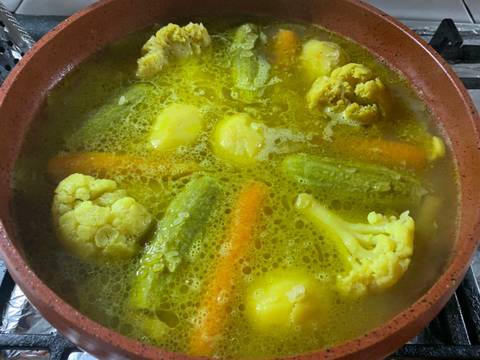 Cuando lo haga tapamos y dejamos hasta que la verdura esté apenas tierna, apenas entra el cuchillo y añadimos el arroz y el agua fría necesaria para cubrir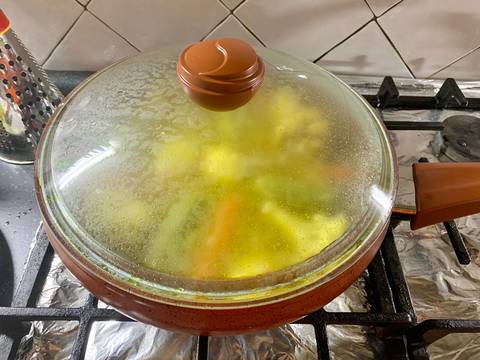 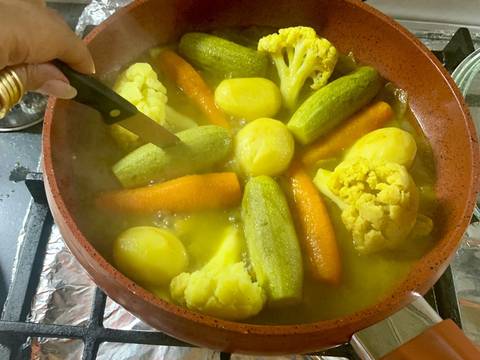 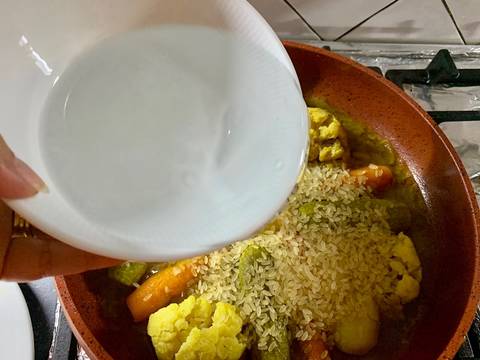 Tapamos y dejamos sobre fuego medio y vigilamos el punto de cocción del arroz y nos aseguramos que no hay caldo en el fondo (dejamos reposar 5 minutos) y servimos